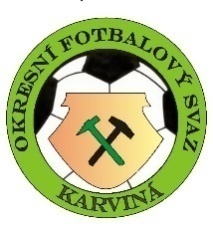                                                    Okresní fotbalový svaz Karviná                                                         Univerzitní náměstí 242                                                        733 01 Karviná - Fryštát                                                      Sportovně-technická komise                                            Zápis č. 29 ze dne 11.5.2023 - SR 2022-2023              Členové: pp. Ličík Jaroslav, Bebenek Jiří, Osvald Jozef              Omluven:               Hosté: Lincer Jiří předseda VV OFS KarvináSTK OFS bere na vědomí: - Zápisy příslušných komisi OFS Karviná, MSKFS, VV OFS Karviná a FAČR- Aktualizaci družstva mladších žáků MFK Havířov C a družstva ml.přípravky žluté      2.  Změna termínu a místa utkání:        - Žádosti o změny termínů, začátků a míst utkání zaslané na sekretariát OFS Karviná do doby konání zasedání           STK OFS Karviná přes IS FAČR, byly změněny dle požadavků a souhlasů klubů v IS.FOTBAL.CZ.- Změna termínu v utkání 21. kola OPŽ TJ Sokol Dolní Lutyně – FK Slovan Záblatí, původní termín neděle     7.5.2023 v 15:30hod. hřiště D. Lutyně, nový termín pondělí 8.5.2023 16:00hod. hřiště D. Lutyně.   STK OFS Karviná souhlasí, manipulační poplatek 100,-Kč bude odečten klubu TJ Sokol Dolní Lutyně.- Změna termínu v utkání 20. kola OPD TJ Slovan Havířov – TJ Havířov-Dolní Datyně, původní termín sobota     13.5.2023 v 14:00hod. hřiště Havířov, nový termín sobota 13.5.2023 12:30hod. hřiště Havířov.   STK OFS Karviná souhlasí, manipulační poplatek 50,-Kč bude odečten klubu TJ Slovan Havířov.- Změna termínu v utkání 26. kola OPŽ FK Těrlicko 2022  – TJ Internacionál Petrovice, původní termín neděle    11.6.2023 v 9:00hod. hřiště Těrlicko, nový termín neděle 11.6.2023 12:30hod. hřiště Těrlicko.   STK OFS Karviná z důvodu regulérnosti soutěže zamítá.3.  Schvalování výsledků:        - 21kolo OPM  – bez závad –        - 19kolo OPD  – bez závad –         - 21kolo OPŽ  – bez závad –        - 19kolo OPMŽ  – bez závad – vyjma bod 4        - 5kolo OP st. přípravek sk. C – bez závad –          - 5kolo OP st. přípravek sk. D – bez závad –          - 4kolo OP ml. přípravek sk. C – bez závad –          - 4kolo OP ml. přípravek sk. D – bez závad –          - 5kolo OP ml. přípravek sk. C – bez závad –          - 5kolo OP ml. přípravek sk. D – bez závad –  Závady a nedostatky: - STK OFS Karviná při kontrole ZoU v utkání 19. kola OPMŽ MFK Havířov C – FK Těrlicko 2022, HR           uvádí chybné minuty  2 poločasu. STK OFS Karviná předává HR Stejskala Karla do KR OFS           Karviná.      5. Organizační + různé:       - STK OFS Karviná upozorňuje kluby OFS Karviná na možnost vyjádření připomínek k RS a            pravidlům pro mládež na SR 2023/2024, do 18.6.2023. Tyto připomínky a náměty STK probere a           případně přednese k možnému posouzení ostatním komisím a VV OFS Karviná. Zároveň STK uvítá          připomínky a náměty k zimním halovým turnajům.       - STK OFS Karviná upozorňuje kluby OFS Karviná na zaslání přihlášek klubu pro účast družstev          v novém SR 2023/2024 a nezávaznou přihlášku k zimním halovým turnajům mládeže v SR 2023/2024 a               to do 18.6.2023.       - STK OFS Karviná upozorňuje kluby OFS Karviná na termín losovacího aktivu SR 2023/2024, dne          10.7.2023 v 16:30 hod.         Semifinále OP dorostu ST 26.4.2023 v 16:30hod.          TJ Slovan Havířov – SK Horní Suchá 1:7 (1:3)         TJ Petřvald – FK Slavia Orlová 4:4 (0:4) PK 2:4         Finále OP dorostu.         FK Slavia Orlová – SK Horní Suchá   - STK OFS Karviná upozorňuje kluby OFS Karviná na povinnost podání žádosti o změnu hracího dne, času a     pořadatelství pro jednotlivá utkání jarní části SR, vyplňovat pouze elektronicky přes IS.FOTBAL.CZ          Příští zasedání STK OFS Karviná dne 18.5.2023 v budově ČUS, Universitní náměstí 242           Karviná Fryštát. Pozvánky nebudou zasílány!!!                  v Karviné dne 11.5.2023                                                Ličík Jaroslav                   zapsal: Osvald Jozef                                          předseda STK OFS Karviná